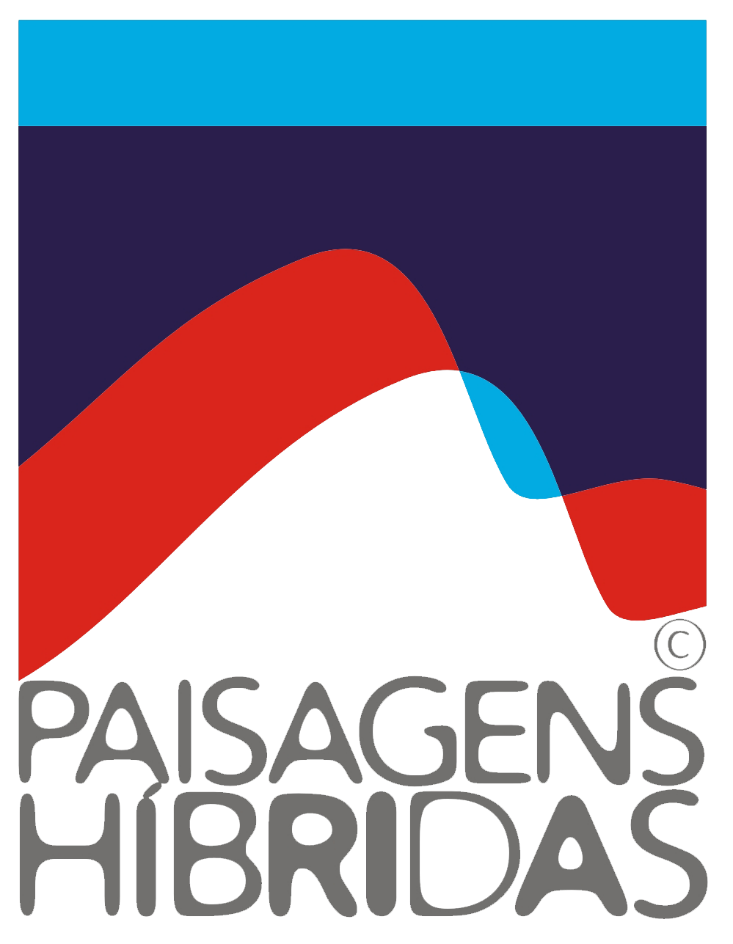 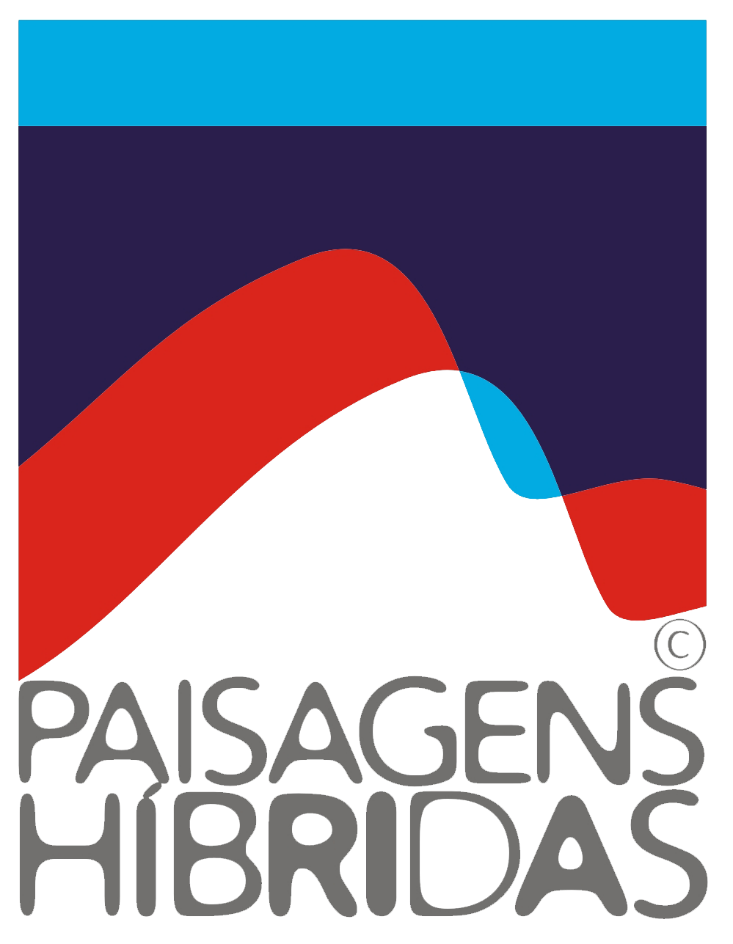 RESUMOElemento obrigatório. Deve apresentar de forma concisa, os objetivos, a metodologia e os resultados alcançados. Sequência de frases concisas, afirmativas e não a enumeração de tópicos. Recomenda-se o uso de parágrafo único. Usar o verbo na voz ativa e na terceira pessoa do singular. Deve conter entre 100 e 200 palavras. Abaixo do resumo devem constar as palavras-chave ou descritores conforme a NBR 6028. Evite o uso de símbolos e contrações que não sejam de uso corrente e de formulas, equações diagramas e etc., que não sejam absolutamente necessários.Palavras-chaves: Artigo científico. Normalização. Pesquisa.Abstract Título do artigo: subtítulo (se houver) em língua estrangeiraElementos obrigatório, versão do resumo na língua do texto, para o idioma de divulgação internacional, com as mesmas características (em inglês Abstract, por exemplo)Keywords., Palabras clave. FORMA DE APRESENTAÇÃOESTE É O ARQUIVO BASE ONDE O TRABALHO SERÁ INSERIDOCorpo do Trabalho: Todo artigo deverá utilizar o processador de texto Word 6.0 ou superior. Após o título, colocar o nome do autor, sua qualificação, procedência e endereço eletrônico. Todo artigo deverá estar acompanhado de um resumo (em português e em inglês) de aproximadamente de 100 a 200 palavras e conter até quatro palavras-chave (em português e inglês). A fonte utilizada no corpo do texto deve será Calibre, corpo 11, espaço 1,5 e deverá ter entre  30.000 caracteres com espaço. NOTAS E REFERÊNCIAS BIBLIOGRÁFICAS: Deverão ser agrupadas no final do texto e devidamente referenciadas. Devem seguir as normas da ABNT (NBR 6023 e NBR 10520).ILUSTRAÇÕES: Devem ser utilizadas no máximo cinco ilustrações. As fotos, mapas, gráficos devem ser digitalizadas em boa resolução (no mínimo de 300 dpi). Devem ser no formado JPG, e apenas indicadas no texto contendo a legenda e a fonte (créditos) Ex: Figura 1:  Fonte: Acervo do autor. No caso dos trabalhos aprovados, as imagens enviadas para publicação, deverão, obrigatoriamente, vir acompanhadas de um termo de responsabilidade (autorização do detentor da imagem) por parte dos autores, sobretudo, se as imagens não pertencerem ao acervo do autor.Os artigos enviados para Comissão Científica deverão ser entregues através do site do evento. O site possui um campo para o envio de um arquivo Doc-Word e 5 imagens. Os autores deverão, ainda, elaborar uma folha à parte de identificação pessoal, que deverá conter:  Título do trabalho acompanhado pelo resumo e palavras-chave em português;Nome completo do (s) autor (es);Graduação e nome da Instituição onde se graduou (maior Titulação);Correio eletrônicoSOBRE A FORMATAÇÃO DO TRABALHONa introdução do trabalho deve constar a definição do tema em linhas gerais, a delimitação do assunto estudado, o estabelecimento dos objetivos gerais e específicos, a apresentação da justificativa para a escolha do tema, a apresentação da metodologia e a indicação da organização do trabalho, ou seja, das partes que o compõem.O texto do trabalho deve ser digitado com espaço entre as linhas de 1,5 (um e meio). Para as citações longas, notas de rodapé, referências, legenda das ilustrações e das tabelas, (tipo de trabalho, objetivo, nome da instituição e área de concentração), o espaço entre as linhas deve ser simples.2.  DESENVOLVIMENTOParte principal do artigo, que contém a exposição ordenada e pormenorizada do assunto tratado. Divide-se em seções e subseções, conforme a NBR 6024, que variam em função da abordagem do tema e do método.3. FORMATAÇÃO DE ILUSTRAÇÃOA figura não estará presente no arquivo doc-word. Terá apenas a sua identificação, precedida da palavra designativa, seguida de seu número de ordem de ocorrência no texto, em algarismos arábicos, do respectivo título e/ou legenda explicativa. Após a ilustração, indicar a fonte consultada (elemento obrigatório, mesmo que seja produção do próprio autor). As figuras – no máximo de 5 (cinco) – serão anexadas no momento do envio do Arquivo Final para a organização do evento, através das ferramentas que constam no site do evento. As figuras devem ter o formato JPG, 300 dpi.  Exemplo: Figura 2: Exemplo de figuraFonte: IBGE (2013)4. FORMATAÇÃO DE TABELASDe acordo com as Normas de Apresentação Tabular do Instituto Brasileiro de Geografia e Estatística (1993), tabela é uma forma de apresentação de dados numéricos, que possui a seguinte estrutura: a) Identificação da tabela; b) Elementos da tabela.Exemplo de tabela:Tabela 1 – Pesquisa qualitativa versus pesquisa quantitativa    Fonte: MAYS (1997, p. 26)5.  INDICATIVO DE SEÇÃOO indicativo de seção precede o título, alinhado à esquerda, dele separado por um espaço de caractere.6. FONTEDeve-se usar a fonte “Calibre” tamanho 12 para o texto e para as referências. Para as citações longas, notas de rodapé, paginação, legendas das ilustrações e tabelas, usar tamanho menor, tamanho 9. 7. CONSIDERAÇÕES FINAISParte final do artigo, na qual se apresentam as conclusões correspondentes aos objetivos e hipóteses.8. REFERÊNCIASIndicar aqui todas as referências que foram citadas ao longo do artigo.  Atenção para os exemplos em destaquesANDRADE, Rubens. Amazônias, cidades e jardins: anatomia urbana e identidades paisagísticas: Rio de Janeiro: Paisagens híbridas, 2016.ALVES, Castro. Navio negreiro. [S.l.]: Virtual Books, 2000. Disponível em: <http://www.terra.com.br/virtualbooks/freebook/port/Lport2/navionegreiro.htm>. Acesso em: 10 jan. 2002, 16:30:30. (No caso de endereços eletrônicos utilizar o redutor de  endereço:  https://goo.gl/ para reduzir endereços)BAILONA, Baltazar Agenor et al. Análise de tensões em tubulações industriais: para engenheiros e projetistas. Rio de Janeiro: LTC, 2006.BRASIL. Decreto-lei nº 2.481, de 3 de outubro de 1988. Diário Oficial [da] República Federativa do Brasil, Brasília, DF, v. 126, n. 190, 4 out. 1988. Seção 1, parte 1, p. 19291-19292.CASSOL, Glória Barbosa. Assessoria no Centro de Educação da UFSM: uma atividade dispensável? In: SILVEIRA, Ada Cristina Machado da (Org.). Práticas, identidade e memória: 30 anos de Relações Públicas na UFSM. Santa Maria: FACOS-UFSM, 2003. p. 183-190.CONJUNTURA ECONÔMICA. Rio de Janeiro: FGV, v. 38, n. 9, set. 1984. FERREIRA, Paulo Henrique de Oliveira. O jornalismo on line. In: Revista de Estudos de Jornalismo, Campinas, v. 6, n. 1, p. 65-77, jan./jun. 2003. JONACK, Marco Antonio; MURTA, Cristina Duarte. Limite de capacidade e proteção se servidores em redes gigabit. In: SIMPÓSIO BRASILEIRO DE REDES DE COMPUTADORES, 2006, Curitiba. Anais... Curitiba: Sociedade Brasileira de Computação, 2006. p. 179-194.Título do Trabalho: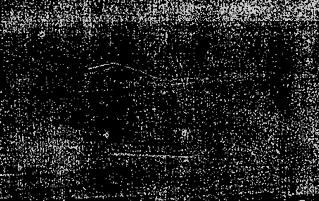 SubtítuloMarl V. Clean Farias (1)Ferna R da Clean (2)Marl Len Clen (3)Titulação, Filiação institucional, emailTitulação, Filiação institucional, emailTitulação, Filiação institucional, emailItemQuantidadePercentualTeoria social227,9%Método3412,3%Questão5419,5%Raciocínio12444,8%Método de amostragem3311,9%Força103,6%